 Позиція СПО профспілок на національному рівні щодо укладення Генеральної угоди на новий строк   Спільний представницький орган об'єднань профспілок висловлює крайню стурбованість членів профспілок, профспілкових організацій щодо стану переговорів з укладення Генеральної угоди на новий строк та вважає за необхідне довести до відома широкого загалу профспілкову позицію.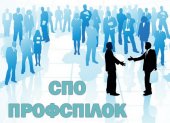 Затяжні переговори з укладення Генеральної угоди на 2013-2015 роки, що розпочалися ще у 2012 році не мали позитивного результату, були визнані завершеними й наприкінці лютого 2015 року розпочато нові – з укладення Генеральної угоди на 2015-2017 роки.       Під час роботи було сформовано проект Угоди з узгоджених положень та таблицю розбіжностей до нього. Але принципові для профспілок питання не дозволили укласти Генеральну угоду ще в 2015 році, крім того ці ж питання стали й причиною вступу СПО об'єднань профспілок у колективний трудовий спір із Кабінетом Міністрів України.Так, не вдалося досягти домовленостей із таких питань:– зростання розміру мінімальної заробітної плати;– скорочення грошового розриву між посадовим окладом (тарифною ставкою) працівника І тарифного розряду ЄТС та мінімальною заробітною платою.         Крім цього, запропонована Стороною роботодавців умова для зростання мінімальної заробітної плати – скасування прямої залежності ставки першого тарифного розряду від показників мінімальної заробітної плати і прожиткового мінімуму, фактично призвела до блокування колективних переговорів, оскільки прийняття профспілками такої пропозиції призведе до значного зниження рівня оплати праці працівників.     Враховуючи вищевикладене, профспілкова спільнота категорично відкидає можливість укласти Генеральну угоду на запропонованих іншими сторонами умовах.    Профспілки переконані, що у демократичній країні труднощі кризи й реформ повинні спиратися на чітко визначену і зрозумілу державну політику щодо запровадження справедливої оплати праці українців, яка має, нарешті, викорінити бідність серед працюючих, динамічно скорочувати розрив в зарплатах порівняно із сусідніми європейськими країнами, а також забезпечувати високий платоспроможний попит населення на вітчизняну продукцію, що є головним у подоланні кризи економіки та боротьбі з безробіттям.Завантажити документ 276-spo_schodo-genugodi-na-noviy-strok.pdf [787,98 Kb]За матеріалами ФПУ Основні засади формування бюджетної політики на 2017 рік – профспілкова позиція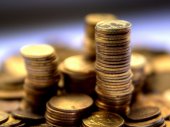 Незабаром Міністерство фінансів України розпочне формування бачення Уряду пріоритетів бюджетної політики наступного року, які мають відобразитися в проекті Основних напрямів бюджетної політики на 2017 рік.Два роки поспіль урядовий проект Основних напрямів бюджетної політики не знаходив підтримки в Парламенті і залишався схвалений лише розпорядженням Кабінету Міністрів України. Самі ж закони України про Державний бюджет України на 2014 та 2015 роки, які мали базуватися на Основних напрямах бюджетної політики України, разом з законами «під бюджет» приймались під тиском обмеженості часу та наміром максимальної економії бюджетних коштів, в т.ч. за рахунок працівників, без дотримання соціального діалогу.   Саме тому профспілки закликали Міністерство фінансів України приділити особливу увагу соціально значущим питанням при формуванні бюджетної політики.     Крім того, зазначеному Міністерству надіслано профспілкові пропозиції до проекту Основних напрямів бюджетної політики на 2017 рік з наполяганням на необхідності опрацювання пропозицій сторін соціального діалогу в рамках спеціальної тристоронньої робочої групи по бюджету.Завантажити профспілкові пропозиції до проекту Основних напрямів бюджетної політики на 2017 рікpropozicyi_fpu.doc [267 Kb]За матеріалами ФПУ